ШКОЛЬНЫЙ ОРИЕНТИРШкольный ориентир – это инструмент визуализации возможностей и ресурсов для ребенка на получение как индивидуальной, так и групповой поддержки, включая команды (группы) людей, мест и сервисов, к которым ребенок может в случае необходимости обратиться за помощью и (или) сформировать представление о такой системе для дальнейшего использования.ОСНОВНАЯ ИДЕЯ:Попадая в школьное пространство, ребенок сразу, практически с порога видит, что здесь есть взрослые люди, к которым можно запросто подойти, задать вопрос и поговорить, и что у него есть разные возможности рассказать о своих проблемах. У ребенка должно создаться впечатление, что здесь, в школе безопасно, что с ним готовы общаться, его ждут, поймут и помогут, и что здесь работают определенные правила, способные его защитить; ему должно быть абсолютно понятно, к кому и с каким вопросом можно обратиться.Навигатор должен придать официальным лицам школы «человеческое лицо», сделать понятным и простым процесс общения.КАК ЭТО МОЖЕТ ВЫГЛЯДЕТЬ:Яркий и привлекательный стенд, который сразу, при входе в образовательную организацию, привлекает внимание как учеников, так и их родителей, и к которому можно свободно подойти. На стенде могут быть размещены:Фотографии доброжелательно улыбающихся взрослых (директор школы, завуч, психолог, библиотекарь, социальный педагог и т.д.), которые обращаются прямо к ребенку (от первого лица) и приглашают его к разговору, если возникают какие-либо вопросы или проблемы. Например, фотография директора, рядом номер кабинета, возможно – время приема и текст «Я директор Иван Иванович Иванов. Я могу помочь, если… (далее кратко и на человеческим, не канцелярском языке указываются вопросы, с которыми можно обратиться к директору).Обозначения (рисунок, инфографика) телефонов доверия (школьного, федерального) с надписью рядом примерно такого содержания: «А это телефон доверия… (номер телефона). Ты можешь звонить по нему в любое время, если… (краткое и понятное описание ситуаций, с которыми можно обратиться к специалистам ТД). Обозначения (рисунок, инфографика) полезных сайтов и групп в социальных сетях (желательно ссылки сделать в виде QR кодов, чтобы ребенку удобно было переходить по ссылке со своего смартфона). Рядом – надпись примерно такого содержания: «А это группа ВКонтакте, где ты можешь поговорить со своими ровесниками», «Это сайт Уполномоченного по правам ребенка. Здесь ты можешь оставить свой вопрос…».Обозначения (рисунок, инфографика) «бесконфликтных зон» («мест chillа») или иных ресурсов с размещенными рядом пояснениями, что это такое и какие правила здесь действуют.ВАЖНЫЕ «МЕЛОЧИ»Карта (стенд) должна быть яркой, понятной (несложной) и привлекающей внимание.На фотографиях ОБЯЗАТЕЛЬНО – улыбающиеся лица, которые смотрят прямо на ребенка (как будто происходит разговор «tet-a-tet»). Внимание! Фотографии не могут быть заменены рисунками или символами. Подписи к фотографиям должны начинаться со слова «я», а представление – с имени и отчества (например, «Я - психолог Мария Ивановна Петрова») – ощущение личного обращения к ребенку.Язык, которым излагаются вопросы и темы, с которыми ребенок может обратиться к конкретному человеку, должен быть простым и понятным ребенку.Должны быть обязательно четко обозначены кабинеты или места, куда ребенок может прийти за помощью и поддержкой.Из представленной информации по телефонам доверия ребенок должен понять, что он может обратиться туда, не называя себя (анонимно).Для ссылок на сайты и группы в соцсетях лучше использовать QR коды.Стенд должен быть удобным для обновления информации.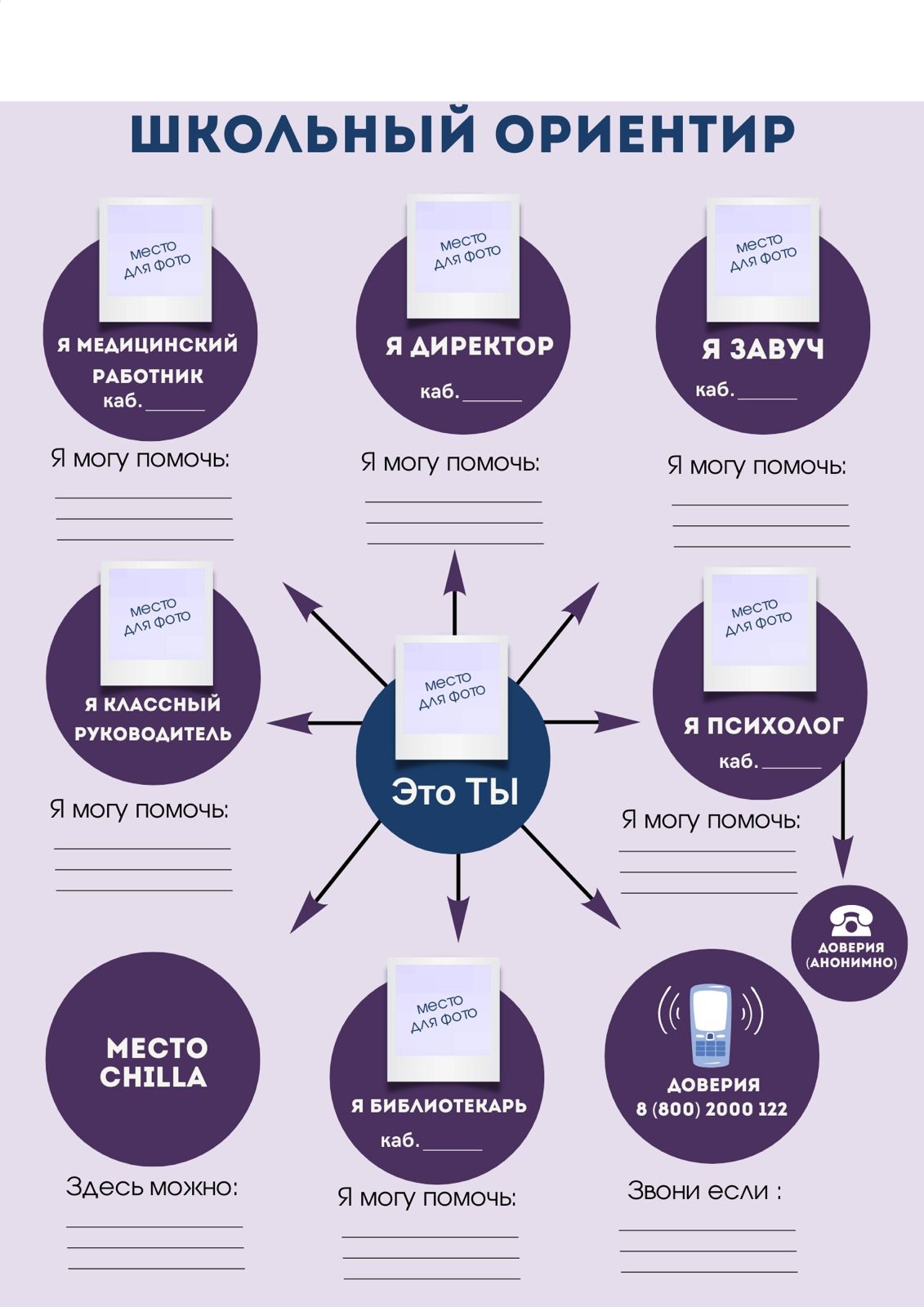 